Folgende Mädchen und Jungen haben sich für die Teilnahme am Girls‘Day – Mädchen-Zukunftstag und Boys‘Day – Jungen-Zukunftstag in Bremen und Bremerhaven am 25. April 2024 in einem Unternehmen /einer Einrichtung angemeldet:Folgende Mädchen und Jungen haben sich für die Teilnahme am Girls‘Day – Mädchen-Zukunftstag und Boys‘Day – Jungen-Zukunftstag in Bremen und Bremerhaven am 25. April 2024 in einem Unternehmen /einer Einrichtung angemeldet: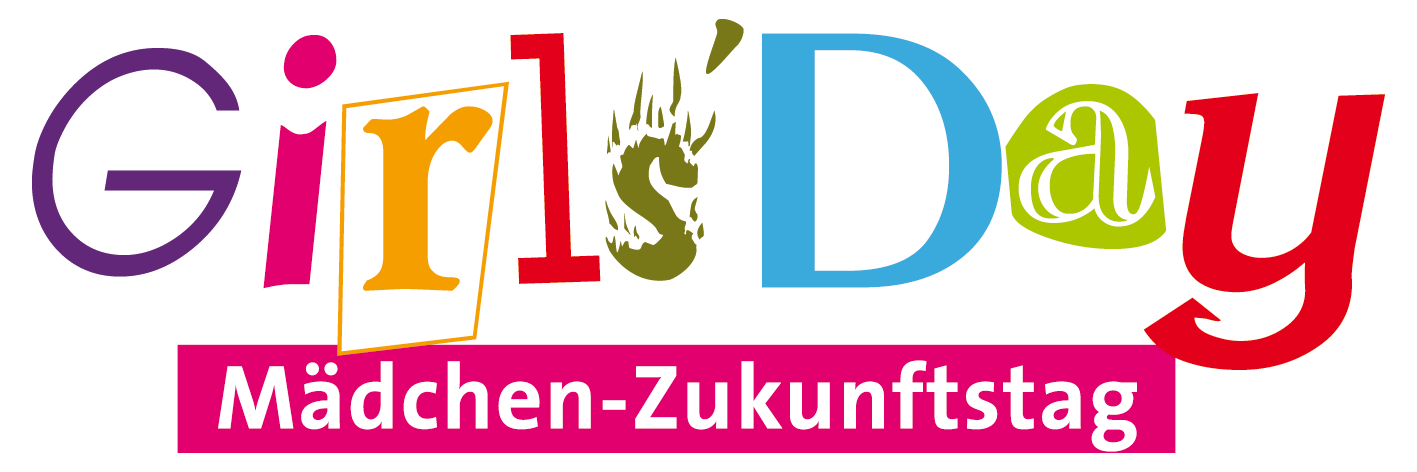 Wir sind dabei!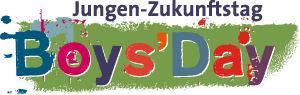 Schulnummer: ________Klasse: ________Name, VornameName, VornameName, VornameName, VornameAktionsplatz bei:Aktionsplatz bei:Mit Eltern/ BekanntenMit Eltern/ BekanntenMit Eltern/ BekanntenNachnameVornameVornamem/w/dFirma und AdresseFirma und AdresseJaNeinNeinWir sind dabei!Wir sind dabei!Wir sind dabei!Schulnummer: ________Klasse: ________Name, VornameName, VornameName, VornameAktionsplatz bei:Mit Eltern/ BekanntenMit Eltern/ BekanntenNachnameVornamem/w/dFirma und AdresseJaNein